П О С Т А Н О В Л Е Н И Е	В соответствии с Решением Городской Думы Петропавловск-Камчатского городского округа от 31.10.2013 № 145-нд «О наградах и почетных званиях Петропавловск-Камчатского городского округа»,     Постановлением Главы Петропавловск-Камчатского городского округа от 31.10.2013 № 165 «О представительских расходах и расходах, связанных с приобретением подарочной и сувенирной продукции в Городской Думе Петропавловск-Камчатского городского округа»,       ПОСТАНОВЛЯЮ:за личный вклад в воспитание детей дошкольного возраста, добросовестный труд и в связи с профессиональным праздником «День воспитателя и всех дошкольных работников» наградить Почетной грамотой Главы Петропавловск-Камчатского городского округа (в рамке) сотрудников муниципального бюджетного дошкольного образовательного учреждения «Детский сад № 9 общеразвивающего вида»:ГлаваПетропавловск-Камчатскогогородского округа                                                                           К.Г. Слыщенко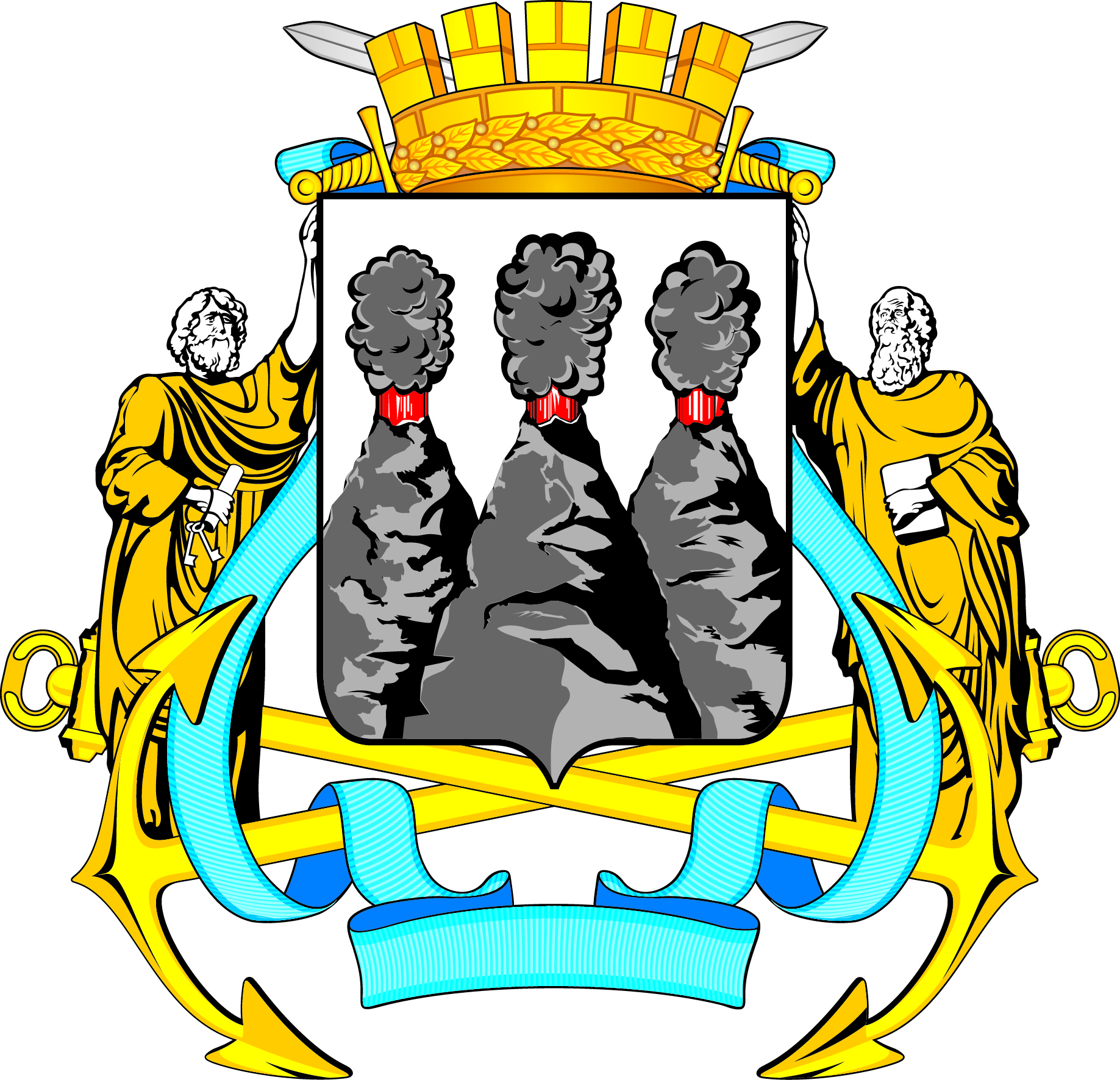 ГЛАВАПЕТРОПАВЛОВСК-КАМЧАТСКОГОГОРОДСКОГО ОКРУГАот  19.09.2016  № 167О награждении сотрудников муниципального бюджетного дошкольного образовательного учреждения «Детский сад № 9 общеразвивающего вида»  Бурову Валентину Александровну- заместителя заведующей по административно-хозяйственной части;Соколову Анну Петровну- воспитателя.